Activities to do at homeRead every day-school books and books from home. Ask your child questions i.e. what has happened so far, what might happen next? What does the word...... mean? How is… (the character) feeling – how do you know?, What is the character thinking – why do you think that?Read a bedtime story and ask your child questions- how could the ending have been different?Write a story for Mrs North to read. You could start the story off for your child for them to complete. Bake a cake-help your child to weigh out the ingredients. Try to use vocabulary like scales, measure, heavy/heavier, light/lighter or even kilograms, millilitres etc. Get your child to write a list of ingredients you used and a list of the equipment needed. Then write the instructions in sentences for Mrs North to follow.Play board games – make one if you need to and use buttons or cut out and colour in counters.  Or make a domino set to play.Practise throwing and catching, kicking a ball or use lentils and an old sock to make a bean bag to throw.Watch Numberblocks and Alphablocks on CBBC iplayer.Make up a song or a dance with your child or try GoNoodle website.Do arts and crafts e.g. make an Easter card to send to a grandparent or other elderly person.Follow your child’s play i.e. playing shops, schools, playing doctors or zookeepers.  And have lots of fun :)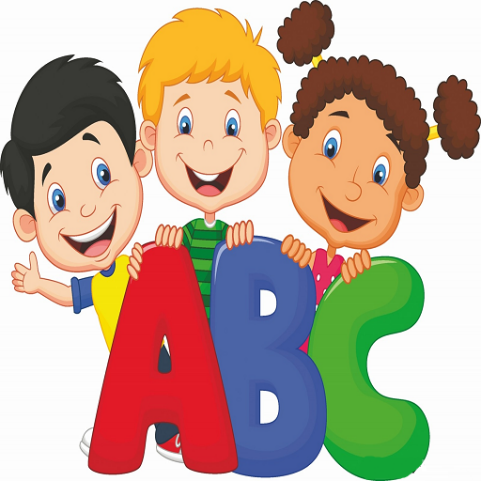 